
FT-DX1200  right side mods original jp 6-7 closed 
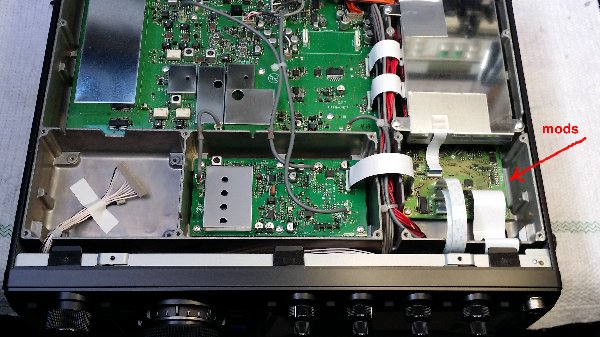 FT-DX-1200
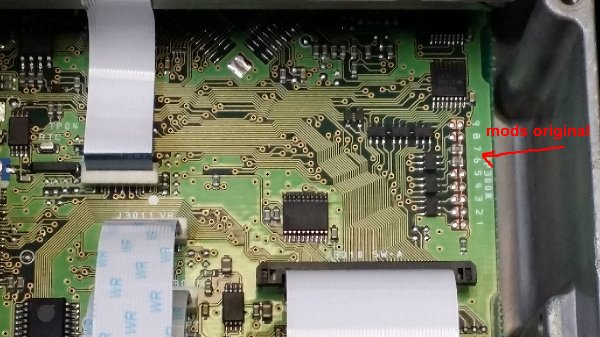 FT-DX-1200  EXTENSION BAND SOLDER JP-5 proceed rest power ON + FAST + LOCKTX-1.8 / 30 mhz  50 / 54 mhz 
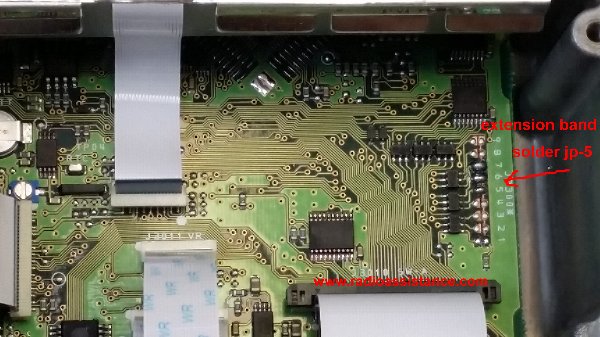 